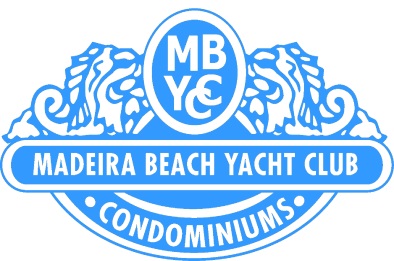 Board of Directors Meeting                     May 11, 201610:00 a.m.Clubhouse210 Medallion Blvd., Madeira Beach, FL 33708Call to Order				Establishment of QuorumProof of NoticeApproval of Minutes of Prior Meetings    April 20, 2016	Open Forum – addressing agenda items only	COR comments and activitiesTreasurer’s Report	April 2016							President’s Report				                 Vice President’s Report				       Other Director’s ReportManager’s Report Old Business:	Review of paint project statusNew Business :Approval for new air conditioning unit at clubhouseApproval to transfer funds from reserves to operating for cost of access clickersAdjournment:  						 Posted May 6, 2016          